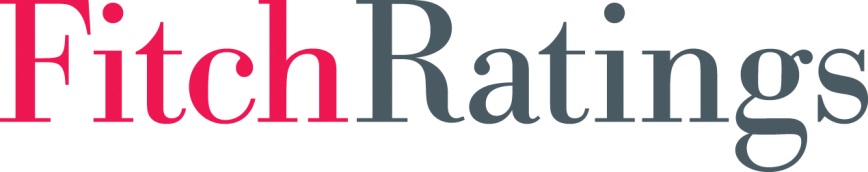 Position DescriptionTitle: Senior Analyst				Reports To: Justin Patrie, Head of Fitch WireDepartment: Fitch Wire (Credit Policy Group)	Date: 17 September 2018						             	 Job Summary Statement : Fitch Wire is a specialized research team within Credit Policy Group with members in New York, Chicago, London and Singapore. The team reports directly to Fitch Ratings’ Chief Credit Officer through the Head of Fitch Wire. We work with ratings analysts and Regional/Group Credit Officers to produce forward-thinking, opinionated, timely and investor relevant thematic commentary and research. We seek an individual with a strong analytical background, written communication skills and collaborative mindset for this senior level role. We are looking for someone who can grow our presence within Fitch Ratings to generate more and higher quality, topical research with a particular focus on Public Finance (sub-national public issuers) in the Americas and Infrastructure.Essential Duties and Responsibilities: 	Partner with ratings analysts and Group Credit Officers to produce regular short and longer-form credit research notes on themes and topical issues pertaining to public finance and infrastructure credit in the Americas Act as a research leader in Public Finance and Infrastructure. Coordinate with other members of the Fitch Wire team and Credit Policy leadership to help develop and drive research themes and ideas within the wider company Build and maintain strong working relationships with key stakeholders for the generation of research and credit market commentary. These stakeholders will include ratings analysts, group credit officers, investor development, corporate communications, and publishing.Education/Experience/Certification Requirements: 8+ years analytical experience from a ratings agency, research firm, sell-side or buy-side investment firmSkills Required: Versatile analyst with proven credit research background in public financeStrong written and verbal communication skills. Samples of past research/analysis to demonstrate ability of  concise analytical writing would be usefulAbility to build relationships and work collaboratively in a consensus cultureAbility to think laterally and work as a cross-sector/cross-geography analystPassion and creative drive for generating insightful and relevant external-facing researchContact: Justin Patrie: +1 646 582 4964; justin.patrie@fitchratings.comLink: https://www.fitchratings.com/site/about/careers 